  ДУМА КРАСНОСЕЛЬКУПСКОГО РАЙОНАРЕШЕНИЕ«22» августа 2023 г.		                                                                            № 208 с. КрасноселькупОб утверждении Положения об Управлении по культуре, молодёжной политике и спорту Администрации Красноселькупского районаВ соответствии со статьей 35 Федерального закона от 06 октября 2003 года № 131-ФЗ «Об общих принципах организации местного самоуправления в Российской Федерации», Дума Красноселькупского района решила:1. Утвердить Положение об Управлении по культуре, молодёжной политике и спорту Администрации Красноселькупского района согласно приложению к настоящему решению.2. Признать утратившими силу:2.1. решение Думы Красноселькупского района от 02.11.2021 № 48 «Об утверждении Положения об Управлении по физической культуре и спорту Администрации Красноселькупского района»;2.2. решение Думы Красноселькупского района от 02.11.2021 № 51 «Об утверждении Положения об Управлении по культуре и молодёжной политике Администрации Красноселькупского района».3.	Опубликовать настоящее решение в газете «Северный край» и разместить на официальном сайте муниципального округа Красноселькупский район Ямало-Ненецкого автономного округа.4. Настоящее решение вступает в силу с момента внесения в Единый государственный реестр юридических лиц записи о прекращении деятельности присоединенного юридического лица – Управления по физической культуре и спорту Администрации Красноселькупского района.Председатель Думы Красноселькупского района			                                              О.Г. ТитоваГлава Красноселькупского района                                                        Ю.В. ФишерПриложениеУТВЕРЖДЕНОрешением ДумыКрасноселькупского районаот «22» августа 2023 г. № 208ПОЛОЖЕНИЕ об Управлении по культуре, молодёжной политике и спорту Администрации Красноселькупского районас. Красноселькуп2023I. Общие положения1.1. Управление по культуре, молодёжной политике и спорту Администрации Красноселькупского района (далее – Управление) является органом (структурным подразделением) Администрации Красноселькупского района, обладающим правами юридического лица, обеспечивающим исполнение её отдельных полномочий в области культуры, искусства, молодёжной политики, охраны объектов культурного наследия, дополнительного образования, физической культуры, спорта и туризма на территории муниципального округа Красноселькупский район Ямало-Ненецкого автономного округа (далее также – муниципальный округ, Красноселькупский район).1.2. На основании решения Думы Красноселькупского района от 25 апреля 2023 года №189 «О реорганизации Управления по культуре и молодёжной политике Администрации Красноселькупского района в форме присоединения к нему Управления по физической культуре и спорту Администрации Красноселькупского района» Управление по культуре, молодёжной политике и спорту Администрации Красноселькупского района является правопреемником прав и обязанностей присоединённого к нему Управления по физической культуре и спорту Администрации Красноселькупского района.1.3. Наименование Управления:а) полное: Управление по культуре, молодёжной политике и спорту Администрации Красноселькупского района;б) сокращённое: УКМПС .1.4. Организационно-правовая форма Управления – муниципальное учреждение, тип учреждения – казённое.1.5. Местонахождение (юридический адрес) Управления: 629380, Российская Федерация, Ямало-Ненецкий автономный округ, Красноселькупский район, село Красноселькуп, улица Полярная, дом 15.  1.6. Учредителем Управления является муниципальный округ Красноселькупский район Ямало-Ненецкого автономного округа.Функции и полномочия учредителя от имени муниципального округа осуществляет Администрация Красноселькупского района (далее – Учредитель).Местонахождение Учредителя: 629380, Российская Федерация, Ямало-Ненецкий автономный округ, Красноселькупский район, село Красноселькуп, улица Советская, дом 18.1.7. Собственником имущества Управления является муниципальный округ. Полномочия собственника имущества Управления в соответствии с действующим законодательством Российской Федерации, Ямало-Ненецкого автономного округа и муниципальными правовыми актами Красноселькупского района от имени муниципального округа осуществляет Управление муниципальным имуществом Администрации Красноселькупского района, находящееся по адресу: 629380, Российская Федерация, Ямало-Ненецкий автономный округ, Красноселькупский район, село Красноселькуп, улица Полярная, дом 4.1.8. Управление в своей деятельности руководствуется Конституцией Российской Федерации, федеральными конституционными законами, федеральными законами, нормативными правовыми актами Российской Федерации, Уставом (Основным законом), законами и иными нормативными правовыми актами Ямало-Ненецкого автономного округа, Уставом муниципального округа Красноселькупский район Ямало-Ненецкого автономного округа, решениями, принятыми на местных референдумах и сходах граждан, иными муниципальными правовыми актами, настоящим Положением.1.9. Управление является юридическим лицом, не имеющим извлечение прибыли в качестве основной цели своей деятельности; имеет в оперативном управлении обособленное имущество, отвечает по своим обязательствам этим имуществом, может от своего имени приобретать и осуществлять имущественные и неимущественные права, нести обязанности, быть истцом и ответчиком в суде.1.10. Управление имеет печать со своим полным наименованием на русском языке и изображением герба муниципального округа, штампы и бланки установленного образца, а также другие средства индивидуализации.1.11. Управление осуществляет операции с бюджетными средствами на лицевых счетах, открытых ему в соответствии с Бюджетным кодексом Российской Федерации.1.12. Управление в своей деятельности подконтрольно и подотчетно Главе Красноселькупского района, заместителю Главы Администрации Красноселькупского района по социальным вопросам. 1.13. Для обеспечения деятельности Управление вправе создавать структурные подразделения в установленном действующим законодательством порядке.1.14. Управление обеспечивает исполнение денежных обязательств, указанных в исполнительном документе, в соответствии с Бюджетным кодексом Российской Федерации.1.15. Управление в порядке, регламентированном законодательством, на основании договора (соглашения) вправе передать иному муниципальному учреждению полномочия по ведению бюджетного учёта и формированию бюджетной отчётности.1.16. Управление обеспечивает в своей деятельности приоритет целей и задач по развитию конкуренции на товарных рынках.1.17. Управление создано без ограничения срока деятельности.II. Цели, задачи, компетенция Управления2.1. Управление осуществляет исполнение муниципальных функций в целях обеспечения реализации предусмотренных законодательством Российской Федерации полномочий Администрации Красноселькупского района в области культуры, искусства, молодёжной политики и туризма, охраны объектов культурного наследия, дополнительного образования, физической культуры, спорта .2.2. Задачами Управления являются:1) проведение на территории муниципального округа единой политики в области культуры, искусства, работы с молодёжью и туризма, охраны объектов культурного наследия, дополнительного образования, физической культуры, спорта;2) создание благоприятной культурной среды для воспитания и развития личности, формирования у жителей позитивных ценностных установок;3) обеспечение культурного обслуживания населения с учетом культурных интересов и потребностей различных социально-возрастных групп;4) создание условий для культурно-творческой деятельности, эстетического и художественного воспитания населения;5) обеспечение доступности культуры для жителей муниципального округа;6) сохранение и пропаганда культурно-исторического наследия;7) обеспечение условий для развития на территории муниципального округа культуры, искусства, работы с молодёжью и туризма, охраны объектов культурного наследия, дополнительного образования, физической культуры, спорта, реализации социально значимых инициатив, направленных на удовлетворение потребностей населения;8) формирование интереса к регулярным занятиям физической культурой и спортом, осознания роли занятий физической культурой и спортом в укреплении здоровья, организации активного отдыха и досуга;9) создание условий для реализации творческого потенциала, обеспечение занятости молодёжи и туризма; 10) обеспечение эффективной работы подведомственных учреждений.2.3. Управление обеспечивает реализацию следующих полномочий Администрации Красноселькупского района:  1) организация библиотечного обслуживания населения, комплектование и обеспечение сохранности библиотечных фондов библиотек муниципального округа;2) создание условий для организации досуга и обеспечения жителей муниципального округа услугами учреждений культуры;3) сохранение, использование и популяризация объектов культурного наследия (памятников истории и культуры), находящихся в собственности муниципального округа, охрана объектов культурного наследия (памятников истории и культуры) местного (муниципального) значения, расположенных на территории муниципального округа;4) создание условий для развития местного традиционного народного художественного творчества, участие в сохранении, возрождении и развитии народных художественных промыслов в муниципальном округе;5) определение порядка организации историко-культурного заповедника местного (муниципального) значения;6) обеспечение условий доступности для инвалидов объектов культурного наследия, находящихся в собственности муниципального округа;7) участие в реализации молодёжной политики и туризма;8) разработка и реализация мер по обеспечению и защите прав и законных интересов молодёжи на территории муниципального округа;9) организация и проведение мероприятий по работе с молодёжью на территории муниципального округа;10) разработка и реализация муниципальных программ по основным направлениям реализации молодёжной политики;11) организация и осуществление мониторинга реализации молодёжной политики на территории муниципального округа;12) определение основных задач и направлений развития физической культуры и спорта с учетом местных условий и возможностей, принятие и реализация муниципальных программ развития физической культуры и спорта;13) развитие массового спорта, детско-юношеского спорта (включая школьный спорт) на территории муниципального образования;14) присвоение спортивных разрядов и квалификационных категорий спортивных судей в соответствии с Федеральным законом «О физической культуре и спорте в Российской Федерации»;15) популяризация физической культуры и спорта среди различных групп населения, в том числе среди инвалидов, лиц с ограниченными возможностями здоровья;16) организация физкультурно-спортивной работы по месту жительства и месту отдыха граждан, включая создание условий для занятий инвалидов, лиц с ограниченными возможностями здоровья физической культурой и спортом, а также организация и проведение официальных физкультурных мероприятий и спортивных мероприятий;17) содействие в рамках своих полномочий обеспечению общественного порядка и общественной безопасности при проведении на территории муниципального образования официальных физкультурных мероприятий и спортивных мероприятий;18) создание условий для подготовки спортивных сборных команд муниципального образования, определение видов спорта, по которым могут формироваться спортивные сборные команды муниципального образования, утверждение порядка формирования и обеспечения таких команд, направление их для участия в межмуниципальных и региональных спортивных соревнованиях;19) участие в обеспечении подготовки спортивного резерва для спортивных сборных команд муниципального образования, Ямало-Ненецкого автономного округа;20) наделение некоммерческих организаций правом по оценке выполнения нормативов испытаний (тестов) Всероссийского физкультурно-спортивного комплекса «Готов к труду и обороне» (ГТО);21) участие в профилактике терроризма и экстремизма, а также в минимизации и (или) ликвидации последствий проявлений терроризма и экстремизма в границах муниципального округа;22) разработка и осуществление мер, направленных на укрепление межнационального и межконфессионального согласия, поддержку и развитие языков и культуры народов Российской Федерации, проживающих на территории муниципального округа, реализацию прав коренных малочисленных народов и других национальных меньшинств, обеспечение социальной и культурной адаптации мигрантов, профилактику межнациональных (межэтнических) конфликтов;23) организация предоставления дополнительного образования детей в муниципальных образовательных организациях (за исключением дополнительного образования детей, финансовое обеспечение которого осуществляется органами государственной власти Ямало-Ненецкого автономного округа);24) иные полномочия,  установленные в соответствии с законодательством Российской Федерации, Ямало-Ненецкого автономного округа, муниципальными правовыми актами и настоящим Положением.2.4. Управление осуществляет исполнение функций в целях обеспечения реализации отдельных государственных полномочий, переданных Администрации Красноселькупского района федеральными законами и законами Ямало-Ненецкого автономного округа, в области культуры, искусства, молодёжной политики, охраны объектов культурного наследия, дополнительного образования, физической культуры, спорта и туризма.2.5. Управление в соответствии с возложенными на него задачами исполняет следующие функции:1)	участие в реализации государственных и муниципальных программ, а также разработка и реализация в пределах установленной компетенции проектов планов и программ комплексного социально-экономического развития муниципального округа, проектов муниципальных программ в области культуры, искусства, молодёжной политики, охраны объектов культурного наследия, дополнительного образования, физической культуры, спорта и туризма; 2) разработка и реализация планов работы Управления;3) организация предоставления дополнительного образования на территории муниципального округа;4)	разработка, согласование и представление на рассмотрение в установленном порядке проектов муниципальных правовых актов в установленной сфере деятельности, обеспечение их реализации в пределах своих полномочий;5) участие в формировании проекта местного бюджета на плановый период в части расходов на реализацию возложенных на Управление функций в установленной сфере деятельности;6)	направление запросов в установленном порядке в государственные органы, органы местного самоуправления, учреждения о предоставлении сведений и документов, необходимых для осуществления своей деятельности;7)	заключение муниципальных контрактов, договоров, соглашений в соответствии  с законодательством Российской Федерации;8)	внесение предложений и замечаний в государственные органы, органы местного самоуправления, учреждения по вопросам культуры, искусства, молодёжной политики, охраны объектов культурного наследия, дополнительного образования, физической культуры, спорта и туризма;9)	внесение предложений о совершенствовании деятельности Управления; 10) организация и постоянное совершенствование системы изучения и распространения передового опыта, развитие творческой инициативы, организация опытно-экспериментальной и инновационной работы в установленной сфере деятельности;11)	создание методических советов, межведомственных комиссий, экспертных и рабочих групп, проведение конференций, совещаний, семинаров по вопросам, входящим в компетенцию Управления, с приглашением руководителей и работников органов местного самоуправления и организаций;12) внесение предложений по созданию, реорганизации, изменению типа и ликвидации подведомственных учреждений;13) осуществление комплекса юридических и организационных мер, связанных с созданием, реорганизацией, изменением типа и ликвидацией подведомственных учреждений, а также с созданием или ликвидацией филиалов учреждений, открытием или закрытием представительств;14)	контроль над деятельностью подведомственных муниципальных учреждений, в том числе контроль выполнения муниципального задания; контроль над осуществлением приносящей доход деятельности; контроль создания надлежащих санитарно-гигиенических условий в подведомственных учреждениях, соблюдения санитарно-гигиенических требований к организации их деятельности, соблюдения требований техники безопасности и охраны здоровья работников подведомственных учреждений; контроль своевременного прохождения подведомственными учреждениями допуска к определенным видам деятельности, лицензирования и мониторинг их деятельности; 15) получение от подведомственных учреждений отчётов, необходимой информации в рамках компетенции Управления;16) обеспечение эффективной работы и координация деятельности подведомственных учреждений; 17) организация финансового, информационного и методического обеспечения деятельности подведомственных учреждений;18) разработка предложений по установлению цен (тарифов) на услуги, предоставляемые муниципальными учреждениями, и работы, выполняемые муниципальными учреждениями;19) выполнение функций работодателя в отношении работников Управления и руководителей подведомственных учреждений в порядке, установленном трудовым законодательством и иными нормативными правовыми актами, содержащими нормы трудового права;20) рассмотрение обращений юридических и физических лиц по вопросам, входящим в компетенцию Управления;21) представление интересов Администрации Красноселькупского района в области культуры, искусства, молодёжной политики, охраны объектов культурного наследия, дополнительного образования, физической культуры, спорта и туризма в отношениях с государственными органами, органами местного самоуправления, организациями и гражданами;  22) организация ведения делопроизводства, а также работы по учёту и хранению, передаче в архив и уничтожению документов Управления;23) осуществление в пределах своей компетенции сбора статистических показателей, характеризующих состояние сферы культуры, искусства, молодёжной политики и туризма, охраны объектов культурного наследия, дополнительного образования, физической культуры, спорта на территории муниципального округа, их обработка и предоставление в государственные органы в порядке, установленном законодательством Российской Федерации;24)	предоставление Главе Красноселькупского района отчёта о результатах деятельности Управления; 25)	формирование команд, делегаций муниципального округа, оказание содействие их участию в окружных, всероссийских и международных фестивалях, конкурсах, программах, соревнованиях;26)	организация и осуществление мероприятий по работе с детьми и молодёжью в муниципальном округе, фестивалей, конкурсов и соревнований; 27)	организация деятельности по подготовке документов для поощрения работников Управления и руководителей подведомственных учреждений наградами органов государственной власти Российской Федерации или государственного органа автономного округа, орденами и медалями Российской Федерации, присвоению почетных званий, вручению наград автономного округа, по подготовке документов для поощрения работников отрасли Почетной грамотой и Благодарностью Главы Красноселькупского района и Почетной грамотой и Благодарностью Думы Красноселькупского района, Управлением;28)	 организация и проведение в муниципальном округе информационно-пропагандистских мероприятий по разъяснению сущности терроризма и его общественной опасности, а также по формированию у граждан неприятия идеологии терроризма, в том числе путём распространения информационных материалов, печатной продукции, проведения разъяснительной работы и иных мероприятий;30) обеспечение выполнения требований к антитеррористической защищенности объектов, находящихся в оперативном управлении подведомственных учреждений;31) направление предложений по вопросам участия в профилактике терроризма в органы местного самоуправления муниципального округа;32) 	организация и реализация мероприятий Комплексного плана противодействия идеологии терроризма в Российской Федерации и других мероприятий по противодействию идеологии терроризма;33) осуществление ведомственного контроля за соблюдением трудового законодательства и иных нормативных правовых актов, содержащих нормы трудового права в подведомственных учреждениях; 34) иные функции в соответствии с законодательством Российской Федерации, Ямало-Ненецкого автономного округа и муниципальными правовыми актами автономного округа и настоящим Положением.2.6. От имени Администрации Красноселькупского района Управление вправе:1) способствовать возрождению, сохранению и развитию национальных культур народов, населяющих территорию муниципального округа, самобытных культур коренных малочисленных народов Севера и этнических общностей на территории муниципального округа.2)	содействовать сохранению и развитию народного творчества, обеспечению разнообразия культурно-досуговой деятельности населения, развитию любительского кинематографа;3)	содействовать развитию профессионального искусства в муниципальном округе;4)	содействовать прокату и показу на территории муниципального округа национальных фильмов, проведению тематических показов и других культурных мероприятий в области кинематографии;5)	осуществлять поддержку производства документальных фильмов, отражающих самобытную культуру и традиционный образ жизни коренных малочисленных народов Севера;6)	осуществлять межведомственную координацию в области библиотечного и музейного дела, содействовать комплектованию музейных и библиотечных фондов, а также обеспечивать учет, сохранение, реставрацию, использование и популяризацию музейных и библиотечных фондов, фильмофондов;7)	содействовать финансированию работ по созданию произведений изобразительного и декоративно-прикладного искусства, музыкальных произведений, репертуара танцевальных и музыкальных коллективов в муниципальном округе;8)	реализовывать меры по поддержке в муниципальном округе деятелей культуры, искусства и спорта;9)	содействовать созданию условий для развития художественного творчества детей и молодёжи, оказывать поддержку юных дарований, творческой молодёжи, дебютантов, начинающих творческих коллективов;10) участвовать в организации и проведении межмуниципальных, региональных, межрегиональных, всероссийских и международных спортивных соревнований, физкультурных мероприятий и учебно-тренировочных мероприятий спортивных сборных команд Российской Федерации и спортивных сборных команд Ямало-Ненецкого автономного округа, проводимых на территории муниципального округа;11) представлять Администрацию Красноселькупского района по вопросам физической культуры и спорта на окружном, межрегиональном, всероссийском и международном уровнях;12) оказывать содействие субъектам физической культуры и спорта, осуществляющим свою деятельность на территории муниципального округа;13) создавать центры тестирования по выполнению нормативов испытаний (тестов) комплекса ГТО в форме некоммерческих организаций;14) оказывать содействие развитию физической культуры и спорта инвалидов, лиц с ограниченными возможностями здоровья, адаптивной физической культуры и адаптивного спорта;15) реализовывать меры по развитию приоритетных направлений развития туризма на территории муниципального округа, в том числе социального туризма, сельского туризма, детского туризма и самодеятельного туризма;16) содействовать созданию благоприятных условий для беспрепятственного доступа туристов (экскурсантов) к туристским ресурсам, находящимся на территории муниципального округа, и средствам связи, а также получения медицинской, правовой и иных видов неотложной помощи;17) организовывать и проводить мероприятия в сфере туризма на муниципальном уровне;18) участвовать в организации и проведении международных мероприятий в сфере туризма, мероприятий в сфере туризма на всероссийском, межрегиональном, региональном и межмуниципальном уровне;19) содействовать в создании и функционировании туристских информационных центров на территории муниципального округа;20) разрабатывать и реализовывать муниципальные программы в области культуры, искусства, молодёжной политики, охраны объектов культурного наследия, дополнительного образования, физической культуры, спорта и туризма; 21) создавать музеи муниципального округа;22) создавать условия для осуществления деятельности, связанной с реализацией прав местных национально-культурных автономий на территории муниципального округа;23) осуществлять иные права, предусмотренные законодательством Российской Федерации, Ямало-Ненецкого автономного округа, муниципальными правовыми актами и настоящим Положением.2.7. Управление в рамках своей компетенции издаёт правовые акты (приказы, инструкции, правила, положения), которые могут иметь нормативный и ненормативный характер.2.8. Управление осуществляет функции и полномочия учредителя, определяют цели, условия и порядок деятельности муниципальных учреждений в области культуры, искусства, молодёжной политики, охраны объектов культурного наследия, дополнительного образования, физической культуры, спорта и туризма, утверждает их уставы, назначает на должность и освобождает от должности руководителей данных организаций, заслушивает отчеты об их деятельности в порядке, предусмотренном муниципальными правовыми актами муниципального округа, а также от имени Администрации Красноселькупского района осуществляет предусмотренные Бюджетным кодексом Российской Федерации функции и полномочия главного распорядителя бюджетных средств по отношению к подведомственным учреждениям.2.9. 	Управление является уполномоченным органом в области сохранения, использования, популяризации и государственной охраны объектов культурного наследия.III. Организация деятельности Управления 3.1. Управление на основе принципа единоначалия возглавляет начальник Управления, назначаемый и освобождаемый от должности Главой Красноселькупского района.3.2. Начальник Управления непосредственно подчиняется заместителю Главы Администрации Красноселькупского района по социальным вопросам.3.3. Срок полномочий начальника Управления определяется трудовым договором (контрактом).3.4. В случае временного отсутствия начальника Управления в связи с временной нетрудоспособностью, отпуском или служебной командировкой его обязанности исполняет его заместитель или иной работник Управления на основании приказа.3.5. Начальник Управления:1) осуществляет общее руководство деятельностью Управления и несёт персональную ответственность за осуществление возложенных на Управление задач и функций; координирует деятельность подведомственных Управлению учреждений;2) действует от имени Управления без доверенности, представляет его интересы во всех судах, иных государственных органах, органах местного самоуправления, в отношениях с юридическими и физическими лицами по вопросам деятельности Управления;3) в пределах своей компетенции координирует работу по безопасности, охране труда, гражданской обороне и противопожарной безопасности, антитеррористической защищенности Управления и подведомственных учреждений;4) осуществляет прием на работу и увольнение работников Управления и руководителей подведомственных учреждений, заключение, изменение и расторжение трудовых договоров с ними в соответствии с действующим трудовым законодательством Российской Федерации, принимает к ним меры поощрения и дисциплинарного взыскания;5) устанавливает размер надбавок, дополнительных и поощрительных выплат работникам Управления в соответствии с законодательством Российской Федерации, Ямало-Ненецкого автономного округа и муниципальными правовыми актами;6) организует профессиональную подготовку, переподготовку, повышение квалификации и стажировку работников Управления;7) утверждает правила внутреннего трудового распорядка, должностные инструкции работников Управления, а также осуществляет другие полномочия представителя работодателя в отношении работников Управления;8) согласовывает штатные расписания подведомственных учреждений Управления; 9) открывает и закрывает в установленном законодательством порядке лицевые счета, подписывает финансовые и иные документы в пределах своей компетенции;10) обеспечивает в пределах своей компетенции соблюдение финансовой и учетной дисциплины; 11) отвечает за целевое и эффективное использование выделенных в распоряжение Управления бюджетных средств, достоверность и своевременное предоставление установленной отчетности и другой информации, связанной с исполнением бюджета; 12) утверждает положения о структурных подразделениях Управления;13) организует прием граждан, рассматривает обращения граждан, принимает по ним решения в пределах своей компетенции, а в иных случаях в соответствии с законодательством направляет их в соответствующие органы местного самоуправления, государственные органы и организации;14) участвует в заседаниях и совещаниях, проводимых государственными органами, органами местного самоуправления, при обсуждении вопросов, входящих в компетенцию Управления;15) утверждает положения, правила, инструкции по вопросам, относящимся к компетенции Управления, издает приказы и дает указания, обязательные для исполнения работниками Управления и подведомственных организаций;16) распоряжается денежными средствами Управления в пределах сумм, выделяемых на его финансирование по смете, подписывает договоры и соглашения Управления, выдает в установленном порядке доверенности на представительство Управления в суде, во взаимоотношениях Управления с организациями и гражданами, органами государственной власти и органами местного самоуправления; 17) отвечает за организационно-техническое обеспечение деятельности Управления; 18) обеспечивает в пределах компетенции Управления исполнение законодательства Российской Федерации и Ямало-Ненецкого автономного округа, муниципальных правовых актов органов местного самоуправления муниципального округа; 19) в пределах своей компетенции запрашивает и получает от органов (структурных подразделений) Администрации Красноселькупского района, руководителей организаций всех форм собственности необходимую для деятельности Управления информацию (сведения) и документы;20) принимает меры по профилактике и предотвращению коррупции;21) принимает меры по предотвращению и урегулированию конфликтов интересов;22) осуществляет иные полномочия в соответствии с законодательством Российской Федерации, законодательством Ямало-Ненецкого автономного округа, муниципальными правовыми актами.3.6. Структура и штатное расписание Управления утверждаются правовым актом Администрации Красноселькупского района. 3.7. При Управлении в качестве совещательных и консультативных органов могут создаваться комиссии, рабочие группы и советы, положения о которых и их составы утверждаются приказом начальника Управления.IV. Имущество Управления4.1. Имущество закрепляется за Управлением на праве оперативного управления и является собственностью муниципального округа.Управление владеет, пользуется этим имуществом в пределах, установленных законом, в соответствии с целями своей деятельности, назначением этого имущества.4.2. Управление не вправе отчуждать либо иным способом распоряжаться имуществом без согласия собственника имущества.4.3. Финансовое обеспечение деятельности Управления осуществляется за счёт средств соответствующего бюджета бюджетной системы Российской Федерации и на основании бюджетной сметы.4.4. Собственник имущества вправе изъять излишнее, неиспользуемое или используемое не по назначению имущество, закреплённое им за Управлением либо приобретённое Управлением за счёт средств, выделенных ему собственником на приобретение этого имущества. Имуществом, изъятым у Управления, собственник этого имущества вправе распорядиться по своему усмотрению.4.5. Управление не отвечает по обязательствам собственника своего имущества.4.6. Управление отвечает по своим обязательствам находящимися в его распоряжении денежными средствами. При недостаточности денежных средств субсидиарную ответственность по обязательствам Управления несёт собственник его имущества.4.7. Управление не имеет права предоставлять и получать кредиты (займы), приобретать ценные бумаги. Бюджетные кредиты Учреждению не предоставляются.4.8. Заключение и оплата Управлением муниципальных контрактов, иных договоров (соглашений), подлежащих исполнению за счет бюджетных средств, производятся от имени муниципального округа в пределах доведенных Управлению лимитов бюджетных обязательств, если иное не установлено законодательством, и с учётом принятых и неисполненных обязательств.4.9. Источниками формирования имущества Управления в денежной и иных формах являются:1) движимое и недвижимое имущество, закреплённое за Управлением на праве оперативного управления собственником;2) средства из бюджетов бюджетной системы Российской Федерации;3) иные источники, предусмотренные законодательством Российской Федерации.V. Реорганизация, изменение типа и ликвидация Управления5.1. Реорганизация, изменение типа и ликвидация Управления осуществляется в порядке, установленном законодательством Российской Федерации.VI. Заключительные положения 6.1. Изменения и дополнения в настоящее Положение вносятся на основании решения Думы Красноселькупского района и подлежат регистрации в установленном законодательством порядке.6.2. В части, не урегулированной настоящим Положением, деятельность Управления регламентируется законодательством Российской Федерации, законодательством Ямало-Ненецкого автономного округа, муниципальными правовыми актами. 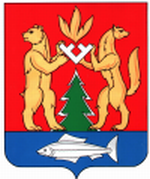 